Szakdolgozat feladatkiírás (BSc)ZÁRT KEZELÉSŰ (Törölje ezt a sort, ha nem zárt kezelésű!)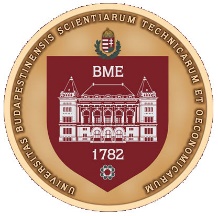 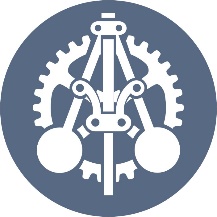 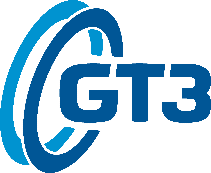 Budapesti Műszaki és Gazdaságtudományi EgyetemGépészmérnöki KarGép- és Terméktervezés TanszékMG épület  www.gt3.bme.huAZONOSÍTÁSNév: Családnév Utónév1 Utónév2 (Neptunkód)Név: Családnév Utónév1 Utónév2 (Neptunkód)Név: Családnév Utónév1 Utónév2 (Neptunkód)Név: Családnév Utónév1 Utónév2 (Neptunkód)Azonosító: 7xxxxxxxxxxAzonosító: 7xxxxxxxxxxAZONOSÍTÁSKépzéskód:Képzéskód:2N-AG0Specializáció kódja:Specializáció kódja:Feladatkiírás azonosítója: AZONOSÍTÁSSzak:Gépészmérnöki alapszakGépészmérnöki alapszak--Szd-GT3_GT/2016/17/1/.AZONOSÍTÁSA feladatot kiadó tanszék:Gép- és Terméktervezés TanszékA feladatot kiadó tanszék:Gép- és Terméktervezés TanszékA feladatot kiadó tanszék:Gép- és Terméktervezés TanszékZáróvizsgát szervező tanszék:Gép- és Terméktervezés TanszékZáróvizsgát szervező tanszék:Gép- és Terméktervezés TanszékZáróvizsgát szervező tanszék:Gép- és Terméktervezés TanszékAZONOSÍTÁSTémavezető:Témavezető:Témavezető Neve, azonosító: 7xxx, beosztása (e-mail, telefon)Témavezető Neve, azonosító: 7xxx, beosztása (e-mail, telefon)Témavezető Neve, azonosító: 7xxx, beosztása (e-mail, telefon)Témavezető Neve, azonosító: 7xxx, beosztása (e-mail, telefon)FELADATCímA szakdolgozat feladat címe magyarulTitle in englishFELADATRészletes feladatokA szakdolgozat feladatainak részletezése a feladatlap hátoldalán található.FELADATHelyA szakdolgozat készítés helye:	Vállalat/üzem megnevezése	vállalat üzem/címeKonzulens: Konzulens Neve, beosztása (e-mai címe, tel. száma)Záróvizsga1. záróvizsga tárgy(csoport)2. záróvizsga tárgy(csoport)3. záróvizsga tárgy(csoport)ZáróvizsgaTervezéselmélet és módszertanBMEGEGEAGTE (4 kr)CAD rendszerek I.BMEGEGEAGC1 (4 kr)Gépszerkezettan I. és II.BMEGEGEAGS1, (4 kr)BMEGEGEGAGS2) (3 kr) 
vagyZáróvizsgaMezőgazdasági gépek tervezése és Mezőgazdasági munkagépekBMEGEGEAGMG (3 kr)BMEGEGEAGMM (3 kr) 
vagyMűszertechnika és Optika és látórendszerek BMEGEFOAG02 (4 kr)BMEGEFOAMG3 (3 kr)HitelesítésFeladat kiadása:szorgalmi időszak első napjaszorgalmi időszak első napjaBeadási határidő:Beadási határidő:szorgalmi időszak utolsó napjaHitelesítésÖsszeállította:Összeállította:Ellenőrizte:Ellenőrizte:Jóváhagyta:Jóváhagyta:Hitelesítés…………………………………………………témavezető…………………………………………………témavezetőPH.…………………………………………………tanszékvezető/tanszékvezető-h.PH.…………………………………………………tanszékvezető/tanszékvezető-h.PH.…………………………………………………dékán/dékánhelyettesPH.…………………………………………………dékán/dékánhelyettesHitelesítésAlulírott, a feladatkiírás átvételével egyúttal kijelentem, hogy a Szakdolgozat készítés c. tantárgy előkövetelményeit maradéktalanul teljesítettem. Ellenkező esetben tudomásul veszem, hogy a jelen feladatkiírás és a tárgy felvétele érvényét veszti. Budapest, szorgalmi időszak első napja	………………………………………………………..			             hallgatóAlulírott, a feladatkiírás átvételével egyúttal kijelentem, hogy a Szakdolgozat készítés c. tantárgy előkövetelményeit maradéktalanul teljesítettem. Ellenkező esetben tudomásul veszem, hogy a jelen feladatkiírás és a tárgy felvétele érvényét veszti. Budapest, szorgalmi időszak első napja	………………………………………………………..			             hallgatóAlulírott, a feladatkiírás átvételével egyúttal kijelentem, hogy a Szakdolgozat készítés c. tantárgy előkövetelményeit maradéktalanul teljesítettem. Ellenkező esetben tudomásul veszem, hogy a jelen feladatkiírás és a tárgy felvétele érvényét veszti. Budapest, szorgalmi időszak első napja	………………………………………………………..			             hallgatóAlulírott, a feladatkiírás átvételével egyúttal kijelentem, hogy a Szakdolgozat készítés c. tantárgy előkövetelményeit maradéktalanul teljesítettem. Ellenkező esetben tudomásul veszem, hogy a jelen feladatkiírás és a tárgy felvétele érvényét veszti. Budapest, szorgalmi időszak első napja	………………………………………………………..			             hallgatóAlulírott, a feladatkiírás átvételével egyúttal kijelentem, hogy a Szakdolgozat készítés c. tantárgy előkövetelményeit maradéktalanul teljesítettem. Ellenkező esetben tudomásul veszem, hogy a jelen feladatkiírás és a tárgy felvétele érvényét veszti. Budapest, szorgalmi időszak első napja	………………………………………………………..			             hallgatóAlulírott, a feladatkiírás átvételével egyúttal kijelentem, hogy a Szakdolgozat készítés c. tantárgy előkövetelményeit maradéktalanul teljesítettem. Ellenkező esetben tudomásul veszem, hogy a jelen feladatkiírás és a tárgy felvétele érvényét veszti. Budapest, szorgalmi időszak első napja	………………………………………………………..			             hallgatóFELADAT RÉSZLETEZÉSE (folytatás)CímA szakdolgozat feladat címe magyarulTitle in englishFELADAT RÉSZLETEZÉSE (folytatás)Részletes feladatok